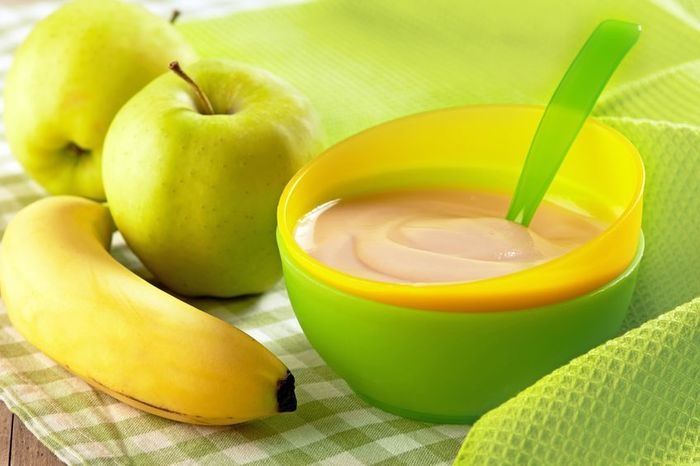 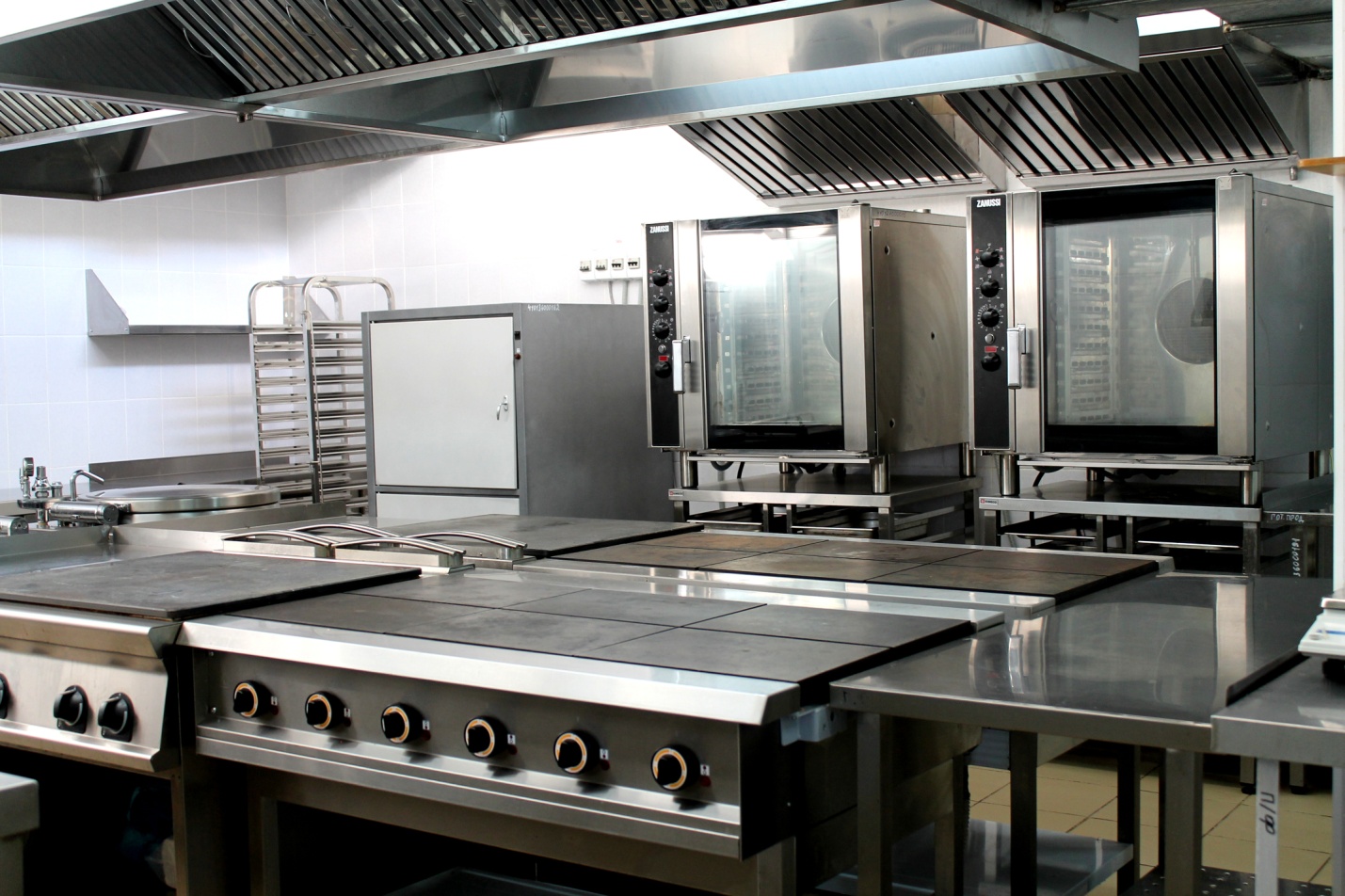 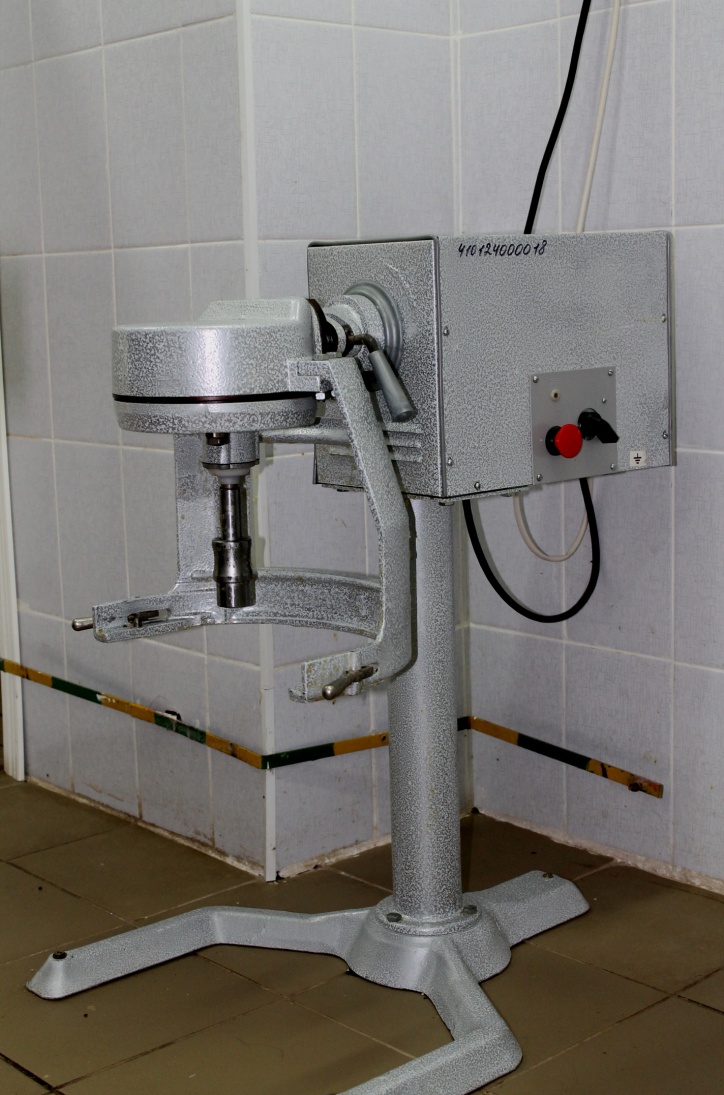 Горячийцех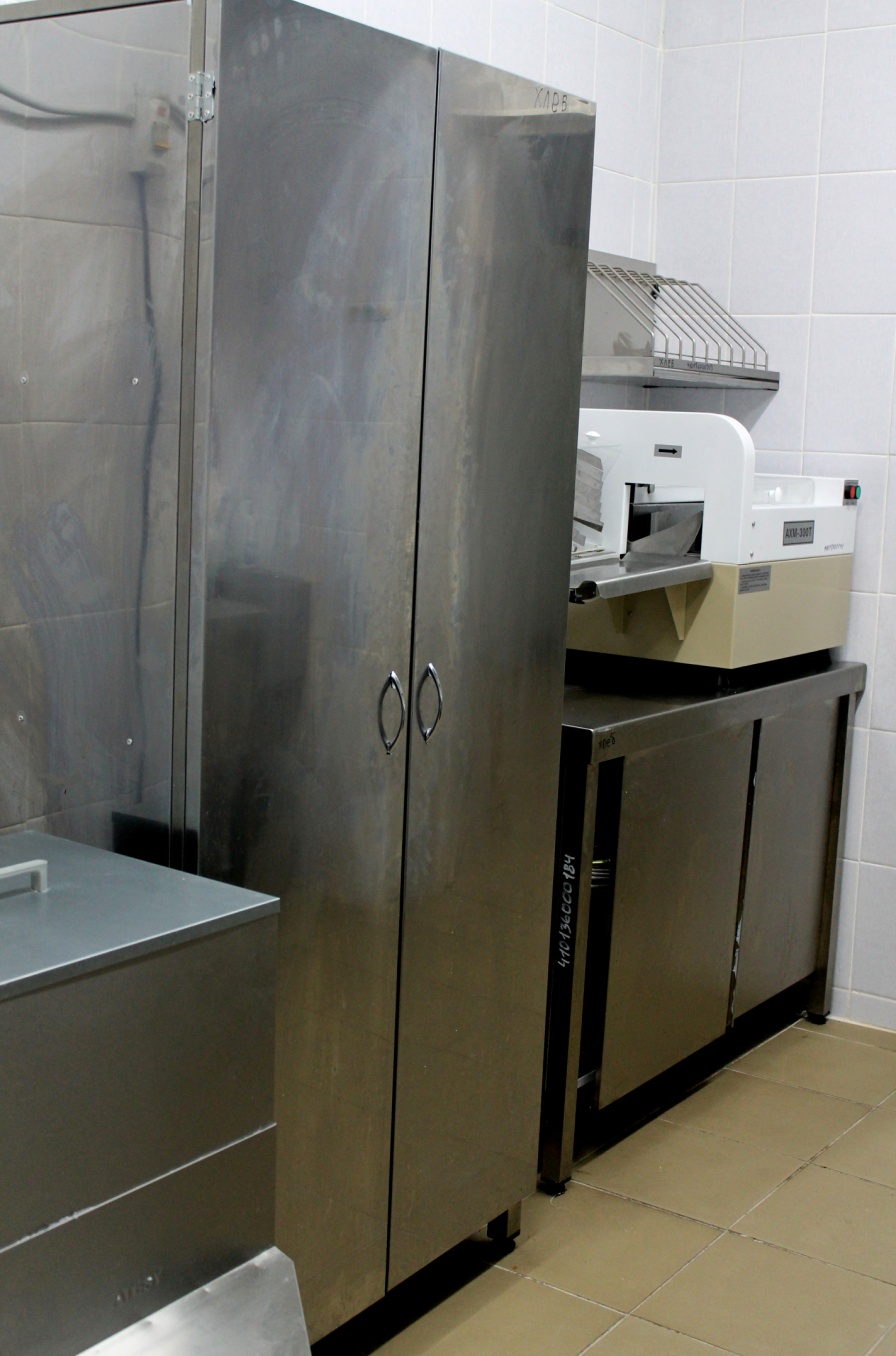 Мучнойцех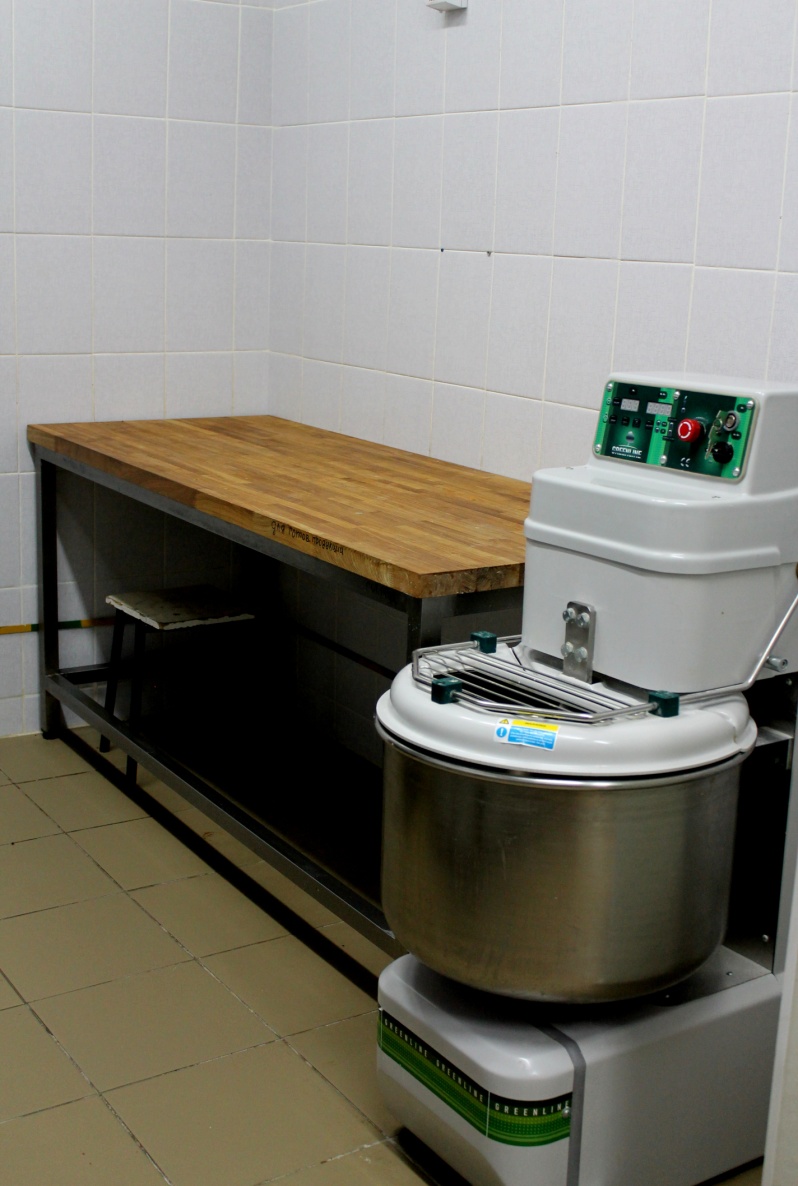 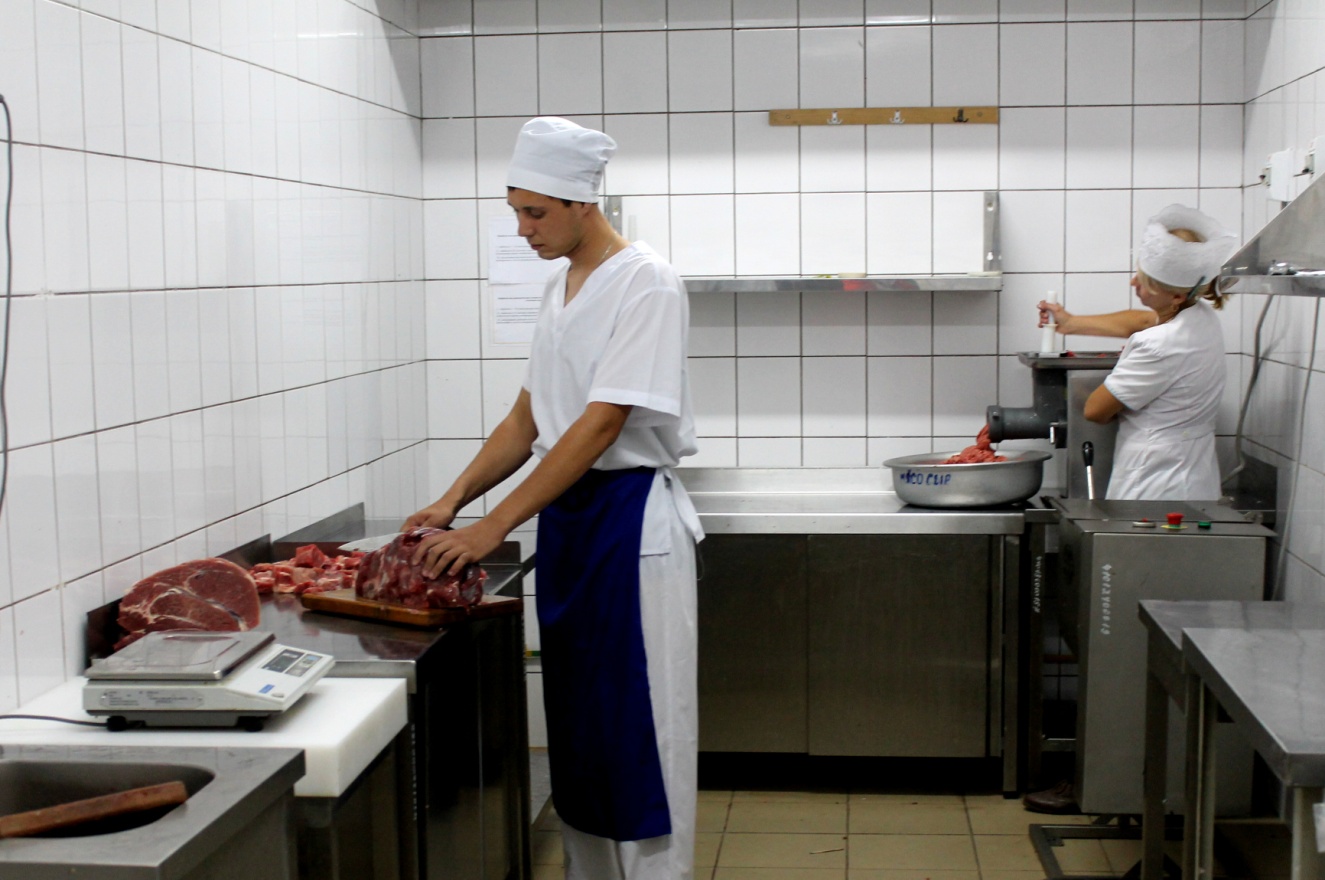 Мясо - рыбный  цехЦех первичной обработки овощей 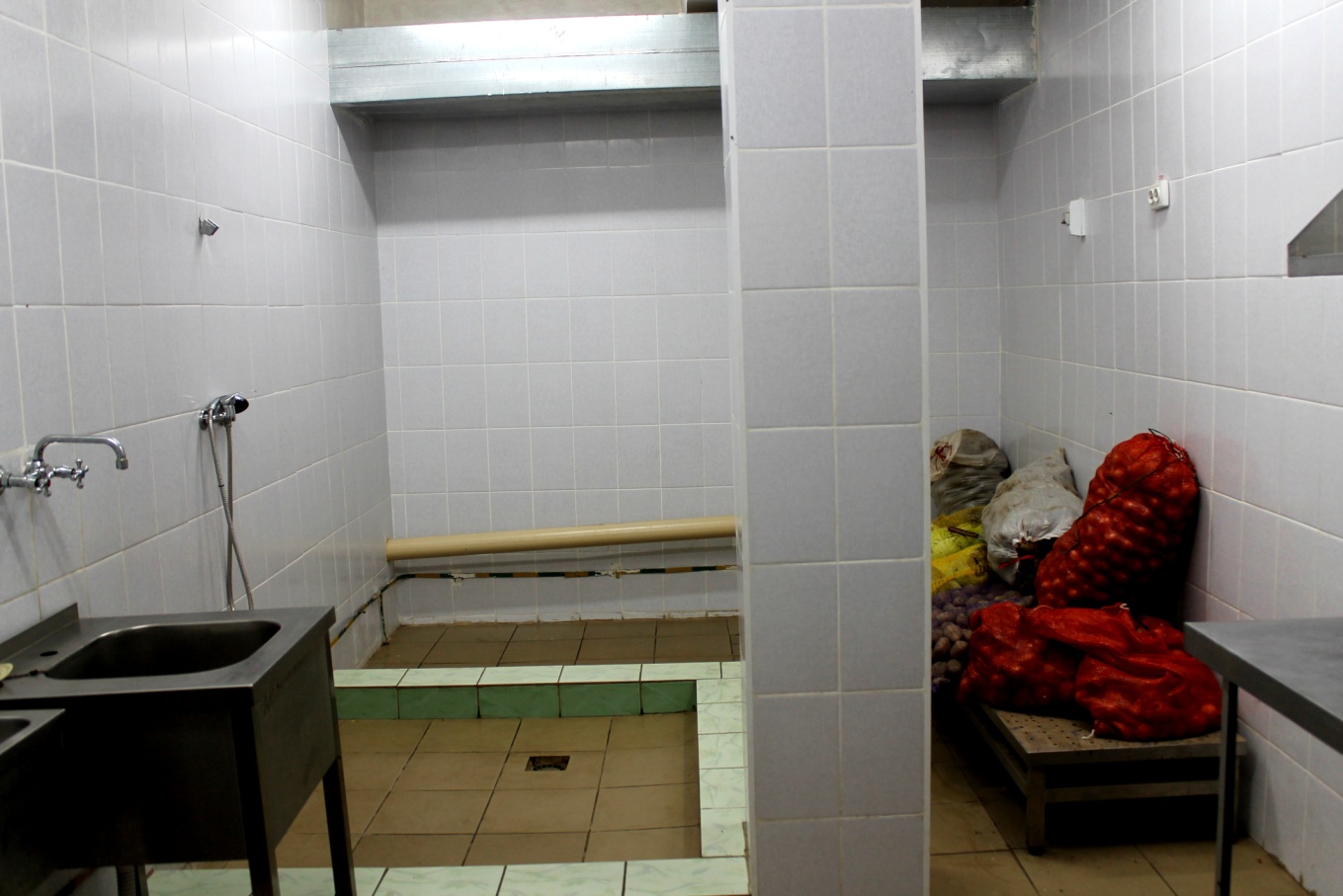 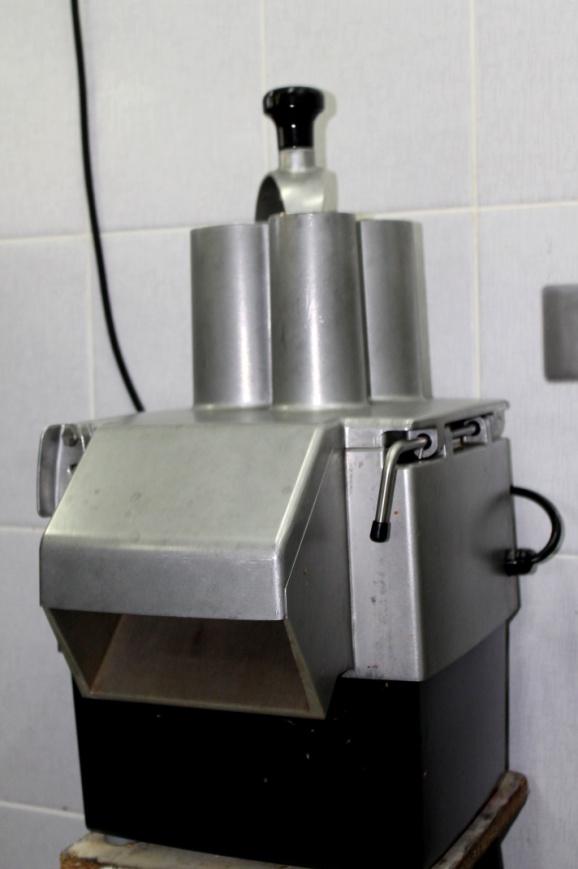 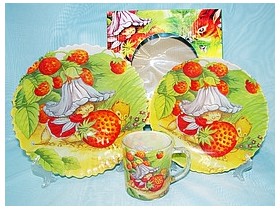      Овощерезка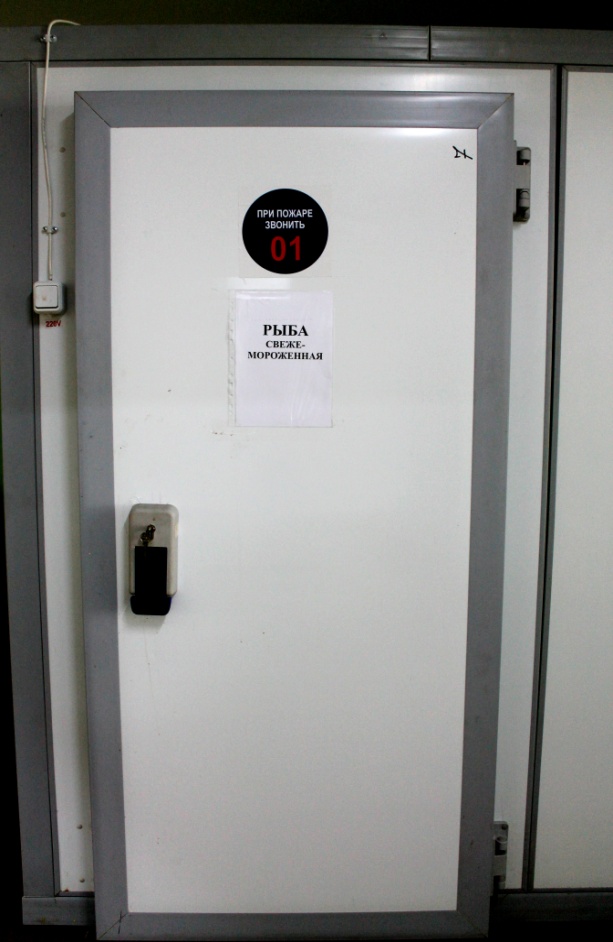 Холодильное оборудование	Цех вторичной обработки овощей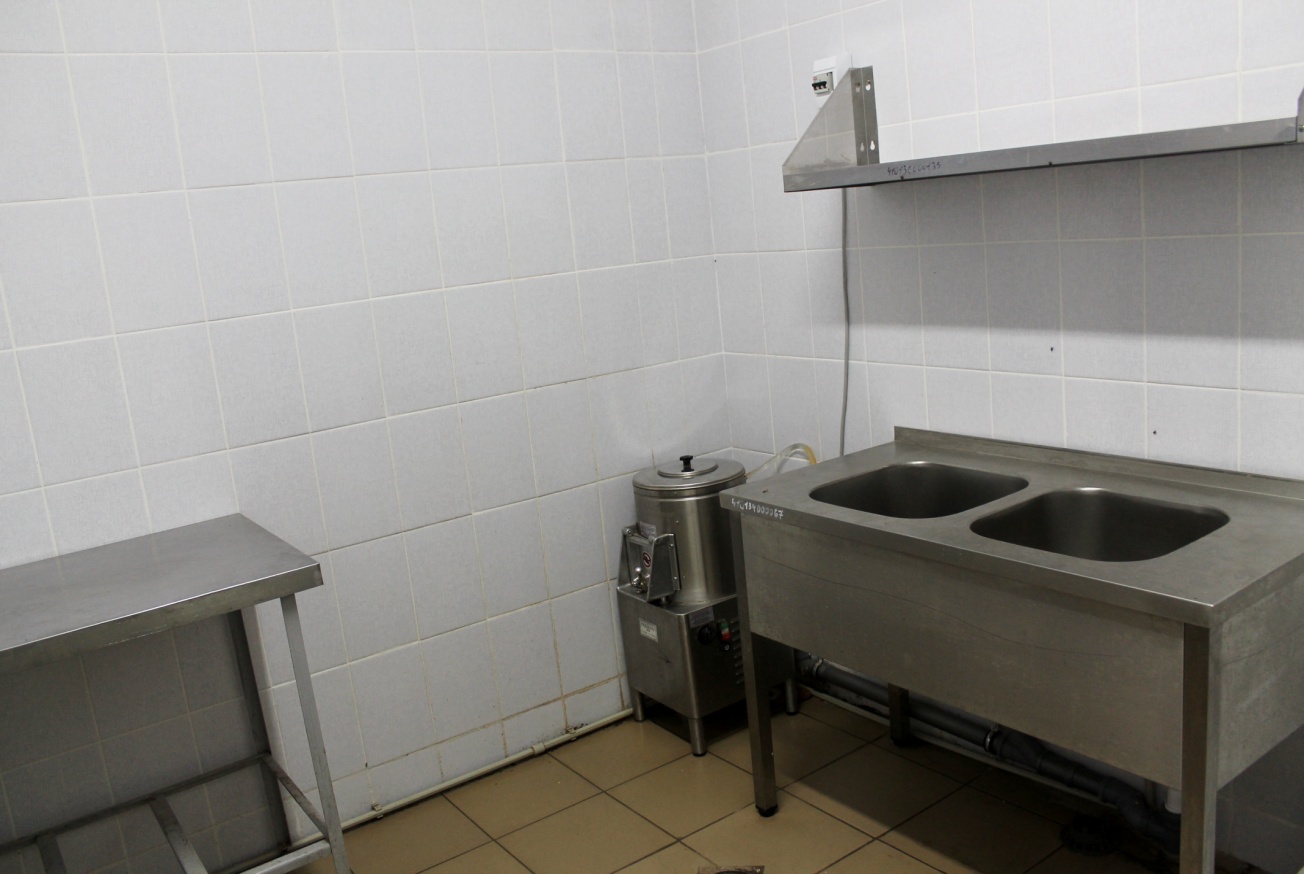 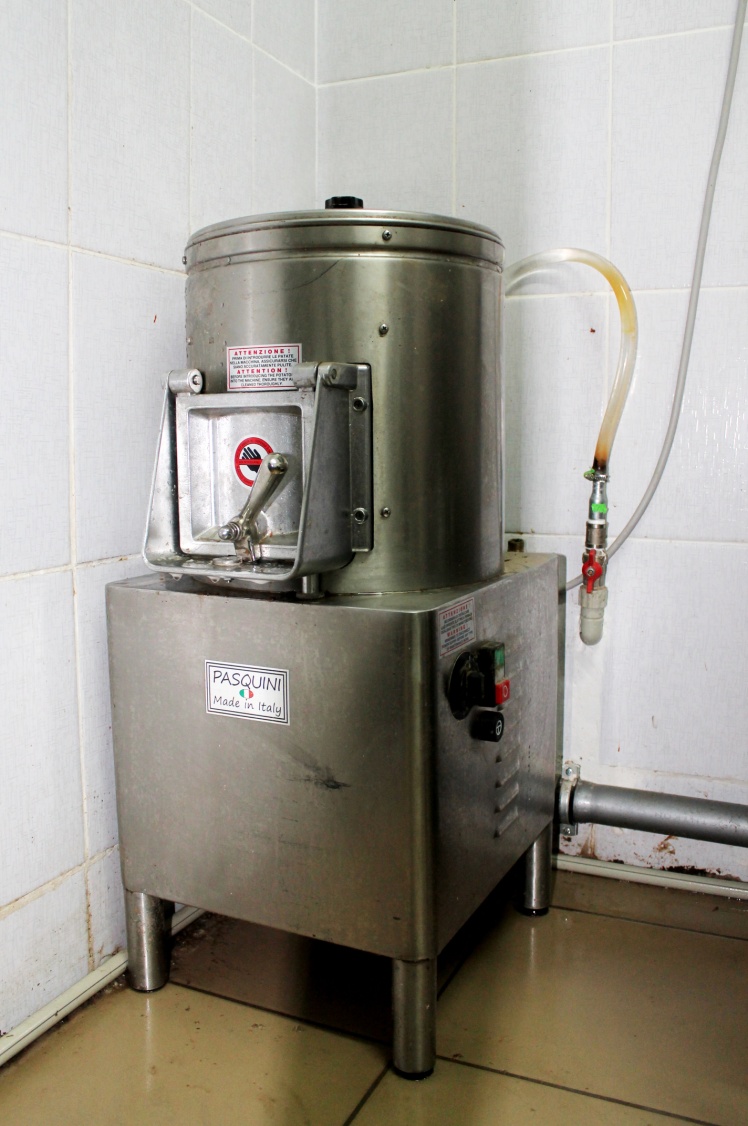 Картофелечистка